MuziekToetsweek 2SamenvattingHavo 4§1 – Dirigent een gevaarlijk beroepKenmerken van de barokComponisten en muzikanten meestal in dienst van de kerk of vorstBelangrijkste ontwikkelingen in kerken en paleizenLangzaam kwamen er nieuwe podia bijIn Italië kwam een nieuw soort theater → OperaBarok sloeg spottend op de overdadige, schelpvormige versieringen uit de beeldende kunstBarok is de benaming van de kunstperiode 1600-1750 In de architectuur speelden versieringen een grote rolMuzikale ontwikkelingen in de barokVeel versieringen Niet veel in partituren maar in het spelenContrasten door houten blaasinstrumenten tegenover strijkers of koperblazers te zettenTwee toonsoorten bleven over van de middeleeuwen: mineur en majeurComponisten bouwden hun werken op een basso continuo (voortdurende baspartij) → met twee instrumenten spelen: basinstrument en akkoordinstrumentContinuo: duo dat baspartij uitvoertComposities met een basso continuo zijn over het algemeen monodischComponisten: Bach (1685-1750, Vivaldi (1678-1741), Händel (1685-1795)§2 – KamermuziekSonate en triosonateSonate: klankstuk, is een drie- of vierdelige compositie voor een melodie-instrument en continuoTriosonate: er is sprake van twee melodie-instrumenten en continuoSonate had nog geen vaste vormChaconne en passacagliaVoor orgelmuziek zijn er drie notenbalken nodig, twee voor de handen en één voor de voeten Pedaal komt goed van pas bij chaconne en passacaglia → gebouwd op een steeds herhaalde basmelodie: een ground of ostinate bas FugaIs vooral voor klavecimbel en orgelIs een compositie waarin het thema volgens strenge regels in alle stemmen voorkomt en na de eerste inzet een vaste tegenstem krijgt.Gedeelte waarin het thema in alle stemmen klinkt heet de expositieVerdere verwerking van het thema gebeurt in de doorverwerking → als het thema in een snellere opeenvolging dan in de expositie door alle stemmen wordt ingezet → strettoMomenten waarop het thema afwezig is worden als divertimento: soort tussenspel§3 – Orkestmuziek SuiteZijn een vervolg op de instrumentale dansmuziek uit de renaissance/Baroksuite bestond uit de volgend dansen
- Allemande: tweedelige maat, matig snel, statig
- Courante: driedelige maat, vlot, vloeiend
- Sarabande: driedelige maat, langzaam, breed
- Gigue 6/8 maat, snel, energiekKon met andere onderdelen worden uitgebreid: ouverture, air, gavotte, bourrée: dienden vaak om een ballet te begeleiden: dansmuziekFrans rondoDansEen instrumentaal refrein afgewisseld door een aantal couplettenBijzondere vorm van versiering is inégalité. Noten van gelijke waarde worden dan ongelijk uitgevoerd.SoloconcertEen soloconcert is een stuk waarin een solist tegenover een orkest wordt gezet. Je zou een soloconcert kunnen zien als een soort wedstrijd tussen de solist en de groep. Ieder heeft zijn eigen ‘wapens’:Solist kan snel spelen, sneller dan het orkestSolist kan de schoonheid van het geluid van zijn instrument uitbuitenOrkest kan meer volume maken dan de solist Orkest kan een breed, warm strijkersgeluid makenOrkest heeft verschillende klankkleurenZo’n wedstrijd hoeft geen winnaar op te leveren, het gaat erom dat beide partijen samen spelenSoloconcert bestaat uit drie delenAllegro (cadens)AndanteAllegroHet concert wordt genoemd naar het soloconcertIn de meeste soloconcerten komt een cadens voor → orkest zwijgt, solist speelt alleen verder. Hij kan een paar loopjes spelen of improviseren op de thema’s uit dat deel of een combi van beide.Als een deel dat in een mineurtoonsoort staat eindigt met een majeurdrieklank, wordt de grote terts van dat akkoord de picardische terts genoemd.SequensHerhaling of reeks herhalingen van een motief op een telkens hogere of lagere toonConcerto grossoNiet één solist, maar een aantal musici uit het orkest krijgen af en toe een solo.Rol niet zo groot als in een soloconcertMaar wel op de voorgrondGroepje solisten → concertinoGewone orkest → concerto grossoSamen spelen → tuttipassageTerassendynamiek → verschillende geluidssterktes elkaar op zonder geleidelijke overgang → verschillen ontstaan door het aantal instrumenten wat speelt.§4 – Geestelijke vocale muziekOratorium en cantateOratorium → grote compositie voor zangsolisten, koor en orkestHeeft een serieus en vaak een religieus onderwerpIn een afwisseling van recitatieven, aria’s en koorgedeelten wordt een verhaal verteld voor alle emoties die daarin voorkomen.Cantate → dezelfde onderdelen als een oratorium, maar cantate is korter, kleiner orkest, behandeld thema is geen echt verhaal. Bijzonder soort oratorium is de passie, met als onderwerp het lijden van Jezus.Dubbelkorigheid → twee koren van flinke afstand opgesteld → zorgt voor stereo-effect§5 – Wereldlijke vocale muziekOperaToneelstuk met muziek d.m.v. dialogen tussen de zangersOnderwerp: verhaal uit de oudheid§6 – BegrippenlijstAllemande, courante, sarabande, gigue: zie samenvatting Aria: Onderdeel van opera of oratorium, uitgevoerd door solist en orkest. 
Kenmerken:
- Melismatische momenten
- Melodisch rijk en soms virtuoos
- Tekst vaak met herhalingen
- Accent op de emotieBarokorkest: Orkest met basso continuo en strijkers, eventueel uitgebreid met blaas- en slaginstrumenten. Barokorkesten spelen muziek uit de barok met instrumenten uit die tijdBasso continuo: 1. Door een of meer instrumenten uitgevoerde akkoorden en baslijn van een barokcompositie. 2. Het instrument of de instrumenten die de (basso) continuo uitvoeren.Blokfluit, dwarsfluit, hobo, fagot (houtblaas instrumenten)Cantate: Compositie bestaande uit verschillende delen met meestal een religieuze tekst. Een cantate is minder lang dan een oratorium en heeft een kleinere bezettingChaconne, passacaglia: composities met een ostinate basConcertino: groep solisten in een concerto grosso Concerto grosso: Muzikale vorm waarbij een orkest (het concerto grosso) en een solistengroep (concertino) samenspelen (tutti) en elkaar afwisselenContrastwerking: het effect van het gebruik van contrasten zoals:
Sterk – zacht
Hoog – Laag
Snel – Langzaam
Korte tonen – Lange tonen
Veel instrumenten – Weinig instrumenten
Majeur – Mineur
Blazers – Strijkers
Homofoon – Polyfoon
Unisono – Akkoord
Tutti – Solo
Tonica – DominantDominant: de dominanttoon is de vijfde toon (de kwint) van een toonladderDubbelkorigheid: Afwisseling tussen en samenspel van twee instrumentale groepen of koorgroepenFuga: zie samenvattingFuga-expositie: Zie samenvattingGrote drieklank (majeurakkoord): Een grote drieklank of majeurakkoord bestaat uit: en grondtoon, grote terts op die grondtoon, reine kwint op die grondtoon.Homofonie: meerstemmigheid waarbij één hoofdstem door een of meer andere stemmen begeleid wordt. Alle stemmen zijn ritmisch ongeveer gelijkImitatie: een eerder gespeelde of gezongen melodie in een polyfonie compositie wordt door een of meer andere stemmen nogmaals uitgevoerdIntervallen vanaf C
Prime c-c 
Secunde c-d 
Terts c-e 
Kwart c-f 
kwint c-g 
Sext c-a
Septime c-b
Octaaf c-cKleine drieklank (mineurakkoord): een kleine drieklank of mineurakkoord bestaat uit een grondtoon, een kleine terts op die grondtoon, een reine kwint op die grondtoonKoraal: Poëzie, syllabisch, homofoonLegato: gebonden gespeeldMonodie: compositie bestaat uit één melodie, die met akkoorden wordt begeleid. Monodie is zowel in vocale als in instrumentale muziek te vinden Motief: korte melodie of ritmisch gegevenOpera: Muzikaal drama voor zangsolisten, koor en orkest, met meestal gezongen dialogen. Opera’s bestaan uit onder meer een ouverture, aria’s, recitatieven, koorstukken en ballet. Ook de kostuums en de decors spelen een belangrijke rol. Oratorium: Meerdelige compositie voor zangstemmen, koor en orkest op een religieuze tekst. De delen zijn vergelijkbaar met die van een opera.Orgelpunt: begeleidingsfiguur bestaande uit een lang aangehouden of steeds herhaalde toon in de basOvergangsdynamiek: Geleidelijke overgang van sterk naar zacht of omgekeerdPassie: Oratorium met als onderwerp het lijdensverhaal van Jezus.Polyfonie: twee of meer stemmen met elk een eigen, zelfstandige melodie
Polyfonie met cantus firmus: bestaande melodie als uitgangspunt voor een compositie
Polyfonie met imitatie: één motief door alle stemmen na elkaar ingezet. Wordt een melodie consequent in alle stemmen geïmiteerd, dan het dat doorimitatie.Portato: bijna gebonden, breed, gedragenRecitatief: Onderdeel van de opera of oratorium waarin de solist zingend een verhaal vertelt.
Kenmerken:
- Vaak syllabisch (iedere lettergreep een noot)
- Sobere melodie
- Accent op het verhaal Sequens: een onmiddellijke herhaling van een muzikaal gegeven op een (telkens) hogere of lagere toonSoloconcert: muzikale vorm waarbij een orkest en een solist zowel samenspelen (tutti) als elkaar afwisselen. Meestal driedelig, in de tempi snel, langzaam, snel.Sonate: instrumentaal stuk voor een kleine bezetting, meestal bestaande uit drie of vier delen verschillende tempiSpinet/klavecimbel: Snaar/toetsinstrumentStaccato: kort gespeeldStemsoorten:
Sopraan: Hoge vrouwenstem
Mezzosopraan: Middelhoge vrouwenstem
Alt: Lage vrouwenstem
Countertenor: Heel hoge mannenstem (zelfde bereik als sopraan)
Tenor: Hoge mannenstem
Bariton: Middelhoge mannenstem
Bas: Lage mannenstemSuite: Zie samenvattingTerassendynamiek: Plotselinge overgang van sterk naar zacht of omgekeerdTonica (grondtoon): eerste toon van een toonladder. De grondtoon of tonica van de toonladder C majeur is de c; de grondtoon van de toonladder F majeur is de f, enzovoort. De tonica is zowel het uitgangspunt als de laatste toon van veel melodieën en composities.Tutti: Allen: het hele orkest speelt, inclusief de solist.Unisono: alle partijen spelen dezelfde melodie, eventueel met een octaaf verschilVersieringen: extra noten toevoegen die niet in het stuk staanViola da gamba: snaarinstrument; Viool, altviool, vedel, gamba, cello, contrabasVoortspinnen: een melodie wordt verlengd en een naderend een naderend afsluiting wordt uitgesteld.§7 – Overig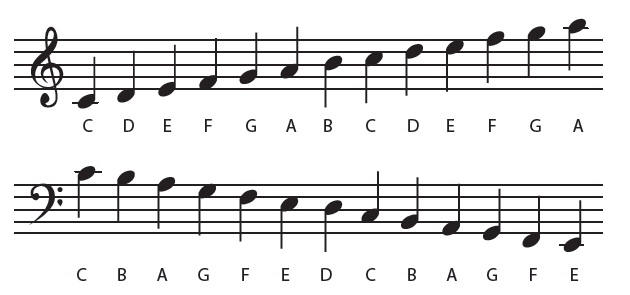 